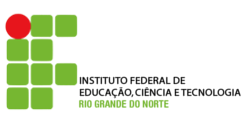 3ª Lista de exercícios – Química Geral II (Cinética de reação)A relação a seguir mostra a variação da concentração de uma substância A, em função do tempo, em uma reação química: a A + b B               c C + d D
Determine a velocidade média de desaparecimento de A para cada intervalo de reação.Monte um gráfico [A] x t para a reação da questão anterior.Se a velocidade média da reação N2 + 3 H2             2 NH3 vale 2 mols/min. Quanto é a velocidade média em função de cada participante da reação?Considerando a reação da questão anterior determine a velocidade de formação da amônia e de consumo de N2 quando a velocidade de consumo de H2 forem, respectivamente:0,8 mol/L.s1,4 mol/L.s3,8 mol/L.sOs seguintes dados foram medidos para a reaçãoBF3 (g) +  NH3 (g)             F3BNH3 (g)Determine a lei de velocidade, a constante de velocidade e ordem de reação.A velocidade inicial da reação, 2A + B ⇒ Produtos foi determinada a partir das concentrações iniciais dos reagentes A e B. Usando os dados da Tabela abaixo, determine a ordem de reação para cada um dos reagentes envolvidos.Numa certa experiência, foram obtidos os seguintes valores da concentração de N2O5, em bromo líquido, em função do tempo. Confirme que a reação é de primeira ordem, e determine a constante de velocidade.Ao dobrarmos a concentração de NO na reação 2 NO (g) +  O2 (g)             2 NO2 (g) aumenta quatro vezes. Ao dobrarmos a concentração de NO, a velocidade aumenta 8  vezes. Determine a ordem dos reagentes, a ordem total da reação e a unidade de k.Uma determinada substância sofre decomposição segunda uma cinética de primeira ordem. Os tempos de meia vida determinados a 90 ºC e 80 ºC foram 17,4 min e 59,8 min, respectivamente. A partir desses dados, calcule a energia de ativação e estime o tempo de meia vida para 30 ºC.Determinou-se a constante de velocidade para a decomposição de primeira ordem de um composto orgânico, em diversas temperatura.Calcule a energia de ativação para a reação e a constante cinética a 30ºC.Bons Estudos!t (min)024681012141618[A]11,07,04,33,02,01,00,50,30,20,2Experimento[BF3] (mol/L)[NH3] (mol/L)Velocidade inicial (mol/L.s)10,2500,2500,213020,2500,1250,106530,2000,1000,068240,3500,1000,119350,1750,1000,0596Experimento[A]o (mol/L)[B]o (mol/L)Velocidade inicial (mol/L.s)10,360,420,008920,360,1260,080130,720,1260,1602Experimento[A]o (mol/L)Tempo (s)10,110020,07320030,04840040,03260050,0141000k (s-1)0,004920,02160,0950,3261,15T (ºC)515253545